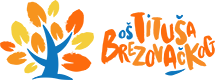 Organizacija skupina u mješovitom modelu nastave od 11. svibnja 2020.SKUPINABROJ UČENIKARAZREDNI ODJELVRIJEME ULASKA U ŠKOLUULAZUČIONICAUČITELJICAVRIJEME OBROKA1101.a7:45ZAPAD (nasuprot pekare)2Petra Božiković i Morana Matutinović (PB)Doručak: 8:45Ručak: 12:00Užina: 14:30271.b,c,d7:45ZAPAD (nasuprot pekare)3Danijela Rajhl i Sanja Koprtla (PB)Doručak: 8:45Ručak: 12:00Užina: 14:30381.e7:45ZAPAD (nasuprot pekare)4Nikolina Kostiha i Ivana Radić (PB)Doručak: 8:45Ručak: 12:00Užina: 14:30472.c,d,e8:00SJEVER (nasuprot tržnice)7Anamarija Kosina i Sonja Rubeša (PB)Doručak: 8:45Ručak: 12:00Užina: 14:30564.c,d8:00GLAVNI (lijeva strana)38Monika PipalovićDoručak: 8:45Ručak: 11:30